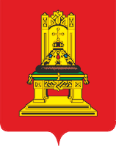 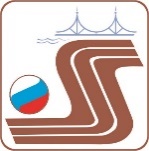 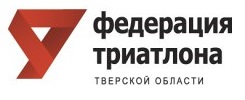 РегламентЧемпионат и первенство Тверской области по кросс-триатлону.Дата и место проведенияСоревнования проводятся 24 июля 2021 г. в районе затона р. Волга, Тверская обл., пос. Эммаус.РуководствоОбщее руководство проведением соревнований осуществляет Комитет по физической культуре и спорту Тверской области. Непосредственное проведение соревнований возлагается на главную судейскую коллегию и Федерацию триатлона Тверской области. Требования к участникам и условия их допускаЗаявка на участие в соревнованиях производится на сайте https://orgeo.ru/event/17551Все участники соревнований должны иметь соответствующую спортивную подготовку для участия в триатлоне. Все участники соревнований должны предоставить медицинскую справку о допуске к соревнованиям, в которой должно быть указано, что участник допущен к соревнованиям на выбранной дистанции по триатлону (дуатлону, акватлону). Справка должна иметь подпись и печать врача. Каждый участник соревнований несет личную ответственность за состояние своего здоровья и заверяет это личной подписью в расписке участника, которую выдают организаторы при регистрации в день старта. Спортсменам до 18 лет иметь письменное согласие родителей (опекунов) на участие в спортивных соревнованиях. Бланк согласия можно получить у организаторов при регистрации в день старта.Возрастные группы и дистанцииПрограмма соревнований24 июля, (суббота)       09.00 – 10.30 – выдача стартовых номеров;       09.30 – 10.50 – открыта транзитная зона;        10.30 – смотр трассы (для детей + для участников народной дистанции);        10.50 – брифинг и официальное открытие соревнований;        11.00 – старт участников Первенства Тверской области + народной дистанции;        11.30 – старт участников Чемпионата Тверской области (основная дистанция);        13.30 – 14.15 – открыта транзитная зона;       14.30 – награждение.       * Порядок и время старта могут быть изменены в зависимости от количества участников. Об всех изменениях будет сообщено на предстартовом брифинге. Порядок проведения соревнованийСоревнования проводятся в соответствии с Правилами по виду спорта «триатлон»(приказ №743 от 11.08.2017г. утвержденный Министерством спорта Российской Федерации), Правилами Международного союза триатлона (ITU).	Особые требования к этапу по преодолению водного препятствия:- Все участники до 14 лет допускаются к водному препятствию только при наличии плавательного буя.- Разрешено использовать гидрокостюмы.- Участники могут преодолевать водное препятствие любым удобным стилем плавания.- Запрещается использование любых подручных средств, облегчающих плавание (ласты, нарукавники, перчатки и прочее). - Разрешается использование плавательных буёв, в том числе самодельного исполнения (например, из пластиковой бутылки и верёвки).- Участников будут сопровождать байдарки. В случае возникновения непредвиденной ситуации (судорога, захлебывание, общее ухудшение самочувствия) участник должен остановиться, помахать рукой над головой и голосом привлечь внимание ближайшей лодки сопровождения. Можно держаться за лодку, чтобы отдохнуть и продолжить дистанцию. Если участник попадает в байдарку сопровождения, это ведет к его автоматической дисквалификации. Особые требования к вело сегменту:- Минимальный размер шин составляет 26 х 1,5 дюйма, что подразумевает, что наименьшая ширина шины не может быть меньше 40 мм;- Спортсменам разрешается катить, толкать и нести велосипеды; - Ремонт велосипедов вовремя гонки может выполняться только собственными силами самого спортсмена, разрешается пользование только имеющегося с собой инструмента;- Велосипедный шлем обязателен!  На протяжении всей велогонки шлем должен быть застегнут. За не застёгнутый шлем на дистанции судья даёт штраф 30 секунд, за повторное нарушение спортсмен дисквалифицируется.Особые требования нахождения в транзитной зоне:- Начало и окончание транзитной зоны отмечаются линией.- Передвижение на велосипеде внутри транзитной зоны запрещается (штраф – 30 секунд, повторно - дисквалификация);- Все спортсмены должны быть в надёжно застёгнутом и правильно надетом шлеме, с момента снятия велосипеда со стойки и до тех пор, пока они не поставили велосипед в стойку после завершения велогонки (штраф за не застёгнутый шлем – 30 сек);- Нахождение в транзитной зоне зрителей и представителей команд запрещено.НаграждениеПобедители и призеры соревнований определяются по лучшему результату в каждой возрастной группе участников: - Победители и призеры Чемпионата области награждаются медалями, дипломами соответствующих степеней предоставленные Комитетом по физической культуре и спорту Тверской области.- Победители и призеры Первенства области награждаются медалями, дипломами соответствующих степеней предоставленные Комитетом по физической культуре и спорту Тверской области.- Победители и призеры в каждой возрастной группе на народной дистанции награждаются медалями, дипломами соответствующих степеней предоставленные Федерацией триатлона Тверской области.- Победители и призеры в каждой возрастной группе на основной дистанции награждаются медалями, дипломами соответствующих степеней предоставленные Федерацией триатлона Тверской области.Условия финансированияСтартовый взнос для участников - 500 руб., для детей до 18 лет - 300 руб. Расходы, связанные с командированием участников несут командирующие организации.РангС онлайн результатами можно ознакомиться на сайте: https://orgeo.ru/live/#/17551Официальные результаты будут опубликованы в группе ФТТО: https://vk.com/triathlon_tverУчастники соревнований попадают в ранг спортсменов Тверской области. Ранговые очки начисляются при успешном завершении основной дистанции в абсолютном зачете по следующей формуле: ОЧКИ = (Тпоб/Туч)х100Контакты организаторовРегиональная общественная организация "Федерация триатлона Тверской области"Арсентьев Алексей Владимирович тел: 8(960)717-10-01 e-mail: mail@triathlon-tver.ruПавлов Сергей Владимирович тел: 8(930)161-65-04 e-mail: orienteering@rambler.ruПроезд участников соревнований- На личном автотранспорте. Поворот с трассы М10 на пос. Эммаус в сторону музея Калининского фронта.Координаты центра соревнований: 56°46'50.79"С, 36° 9'26.69"В формате: широта, долгота.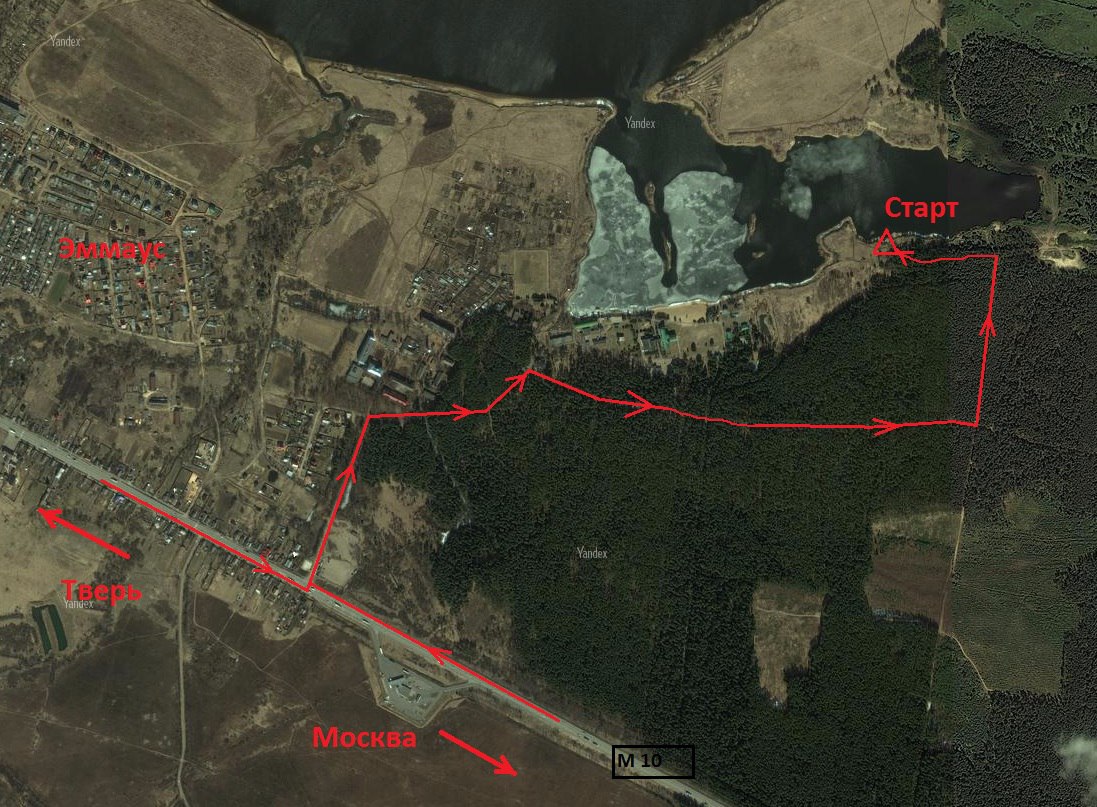 Схемы дистанций: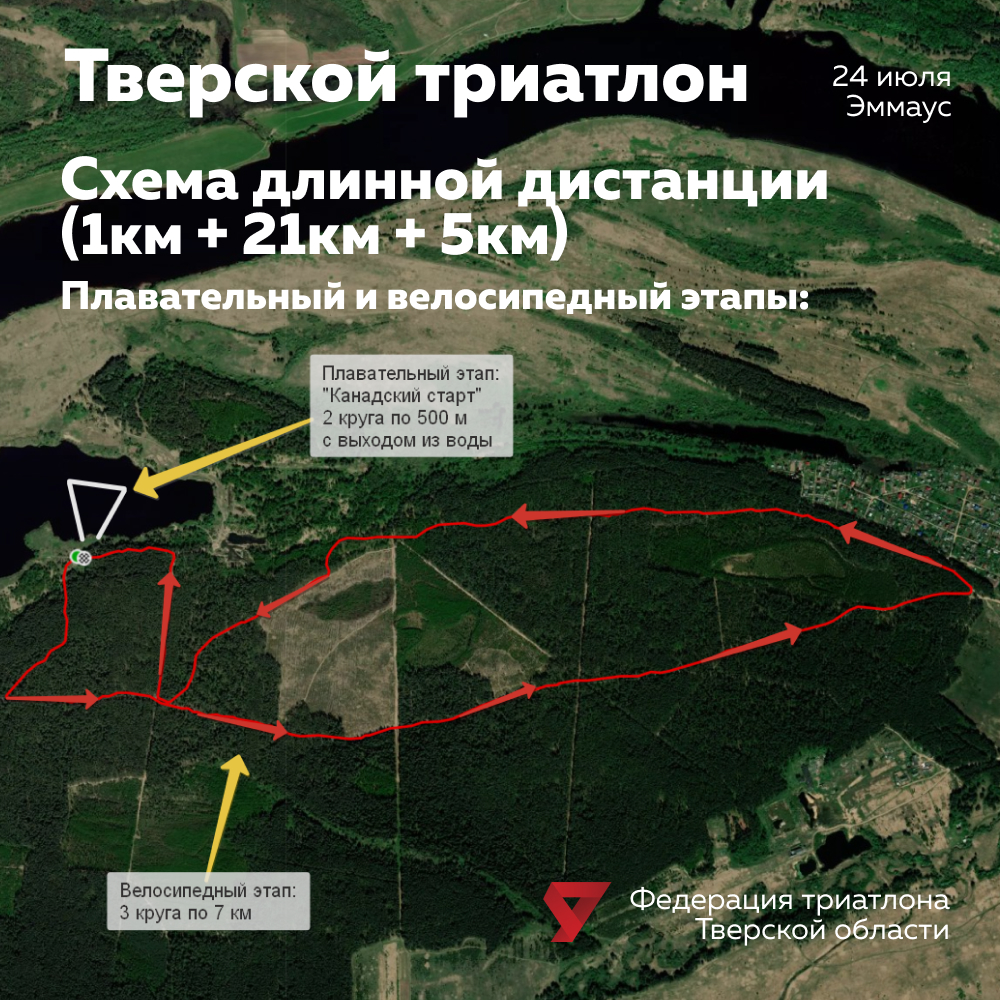 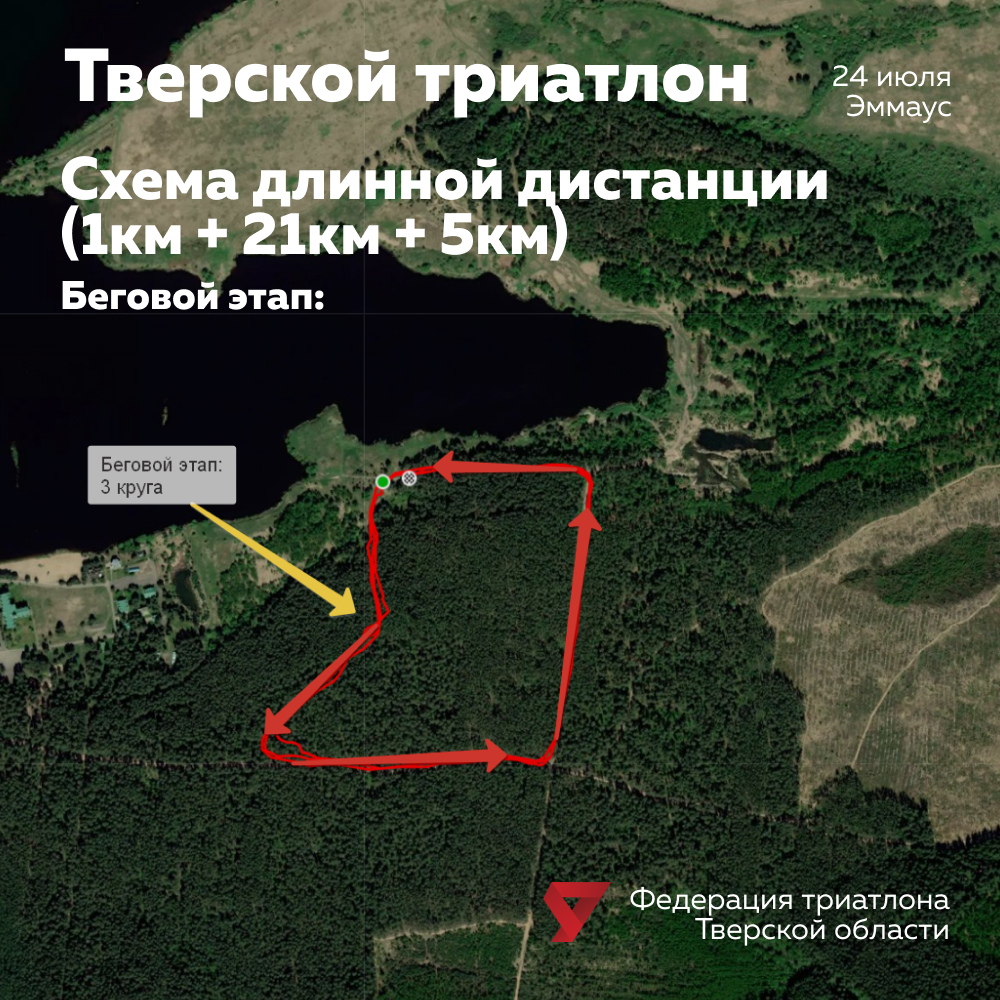 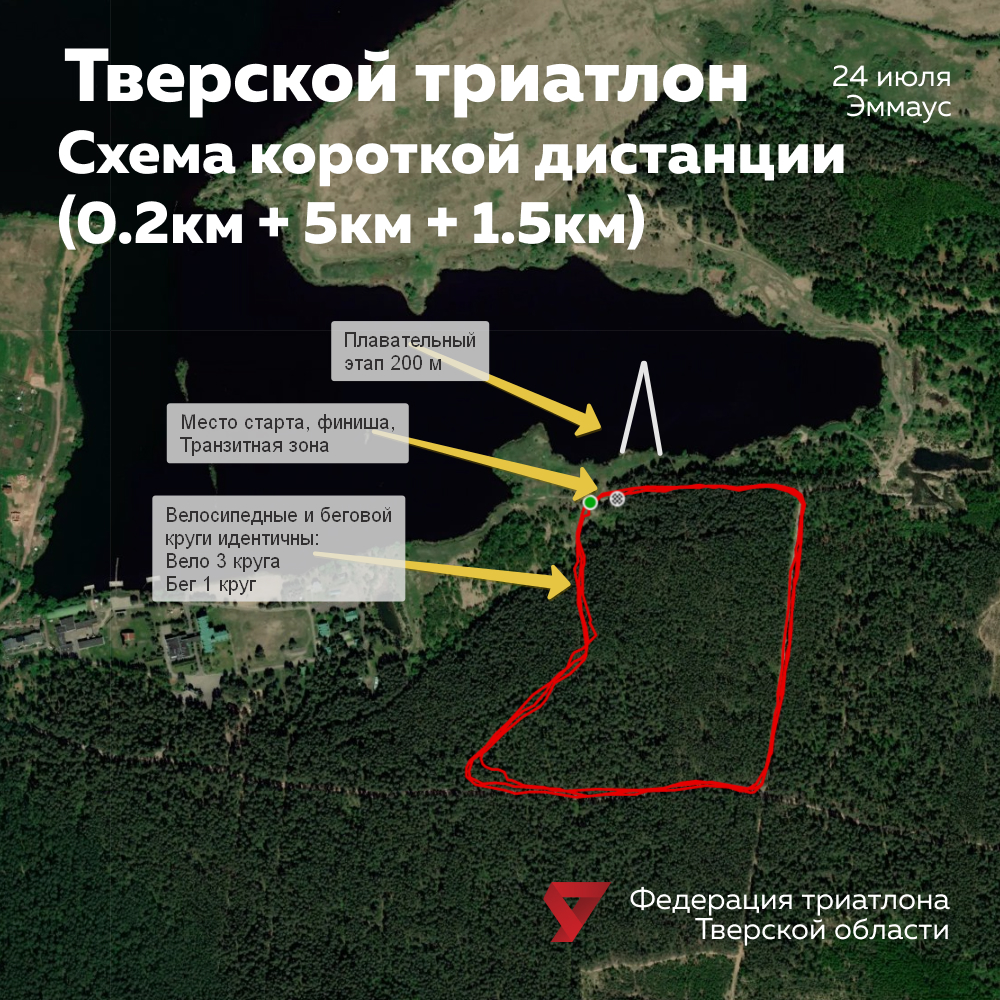 Участники и возрастные группыДистанцииДистанцииДистанцииУчастники и возрастные группыПлаваниеВелогонкаБегЧемпионат Тверской области:Мужчины, женщины (18 лет и старше)1 км(2 круга)21 км(3 круга)5 км(3 круга)Первенство Тверской области:            Мальчики, девочки (11-12 лет);            Юноши, девушки (13-14 лет);            Юниоры, юниорки (15-17 лет);200 м(1 круг)5 км(3 круга)1,5 км(1 круг)Народная дистанция:            Мужчины, женщины (18-39 лет);             Мужчины, женщины (40-59 лет);             Мужчины, женщины (60 лет +);200 м(1 круг)5 км(3 круга)1,5 км(1 круг)Основная дистанция:             Мужчины, женщины (18-39 лет);             Мужчины, женщины (40-59 лет);             Мужчины, женщины (60 лет +);1 км(2 круга)21 км(3 круга)5 км(3 круга)